ANEXOSANEXO A: CRONOGRAMAEl presente cronograma es referencial, puede sufrir modificaciones y/o ajustes por razones de fuerza mayor o de buen servicio, los que se comunicarán oportunamente a través de la página web del Servicio de Salud Aysén, entendiéndose así conocidas por los postulantes, por lo que se recomienda visitar regularmente dicho portal y realizar seguimiento al proceso.Declaro conocer las presentes bases y me hago responsable de la veracidad y pertinencia de la documentación presentada al Concurso, para lo cual firmo:.......................................................................................FIRMA DEL POSTULANTE O REPRESENTANTEYo ______________________________________, cédula de identidad N° ____________-___ declaro no haber tomado una beca de especialización en algún otro proceso de selección anterior realizado por esta Subsecretaría o por algún Servicio de Salud del país, el cual fuera financiado por el Ministerio o por los Servicios de Salud, así como, tampoco haber abandonado la formación o compromiso de devolución (PAO) por renuncia o desvinculación, a excepción de lo establecido en el Artículo 25° del Decreto Supremo Nº 507/1990 del Ministerio de Salud (caso para el cual debe adjuntar resolución de termino a la beca sin sanciones emitida por la Subsecretaría de Redes y/o el Servicio de Salud respectivo)._________________________Firma PostulanteNOTA: 1. Adjuntar Resolución(es) de Contrato(s); Certificado(s) de Relación de Servicios.  2. Se deben llenar tantos certificados como empleadores tenga el postulante, los que se deben acompañar con los respaldos correspondientes, sean en original, fotocopia legalizada ante notario. NOTA: 1. Adjuntar Resolución(es) de Contrato(s); Certificado(s) de Relación de Servicios. 2. Se deben llenar tantos certificados como empleadores tenga el postulante, los que se deben acompañar con los respaldos correspondientes, sean en original, fotocopia legalizada ante notario. POSTULANTES PROVENIENTES DE UNIVERSIDADES CHILENAS: Deberá adjuntar Certificado de Calificación Médica Nacional.POSTULANTES PROVENIENTES DE UNIVERSIDADES EXTRANJERAS: Los postulantes que cuenten con título extranjero revalidado en Chile, deberán presentar certificado de la respectiva Universidad indicando nota final de título y escala de calificación para poder homologar su nota a la escala de calificación chilena, calculando su puntaje en equivalencia entre la nota de aprobación y nota máxima, con respecto al puntaje comprendido a escala de notas del 1,0 a 7,0.POSTULANTES PROVENIENTES DE UNIVERSIDADES CHILENAS Y PROVENIENTES DE UNIVERSIDADES EXTRANJERAS A PARTIR DEL 19 DE ABRIL DE 2009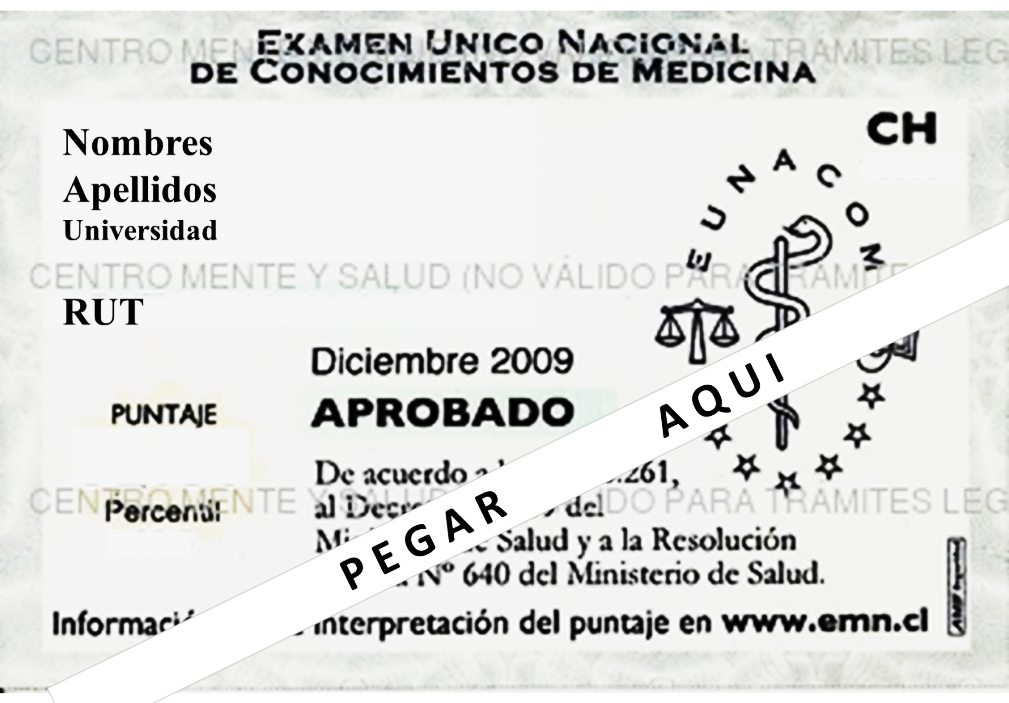 NOMBRE DEL POSTULANTE: ________________________________________________________CUADRO RESUMEN CURSOS DE PERFECCIONAMIENTO.NOTA: Ordenar los Cursos de Perfeccionamiento por certificado adjunto (fotocopiar esta página cuando sea necesario).B. CUADRO RESUMEN PROGRAMAS DE POSTGRADO.NOTA: 1. Adjuntar certificado de título emitido por la entidad académica formadora.2. No se otorgará puntaje parcial a los postulantes que se encuentren cursando la formación de Magister y/o Doctorado, tampoco para aquellos que teniendo la totalidad de los ramos rendidos no cuenten con el certificado de título.ANEXO E. FORMATO CARTA DE REPOSICIÓN/ APELACIÓNSRES. COMISIÓN DE REPOSICIÓN/ APELACIÓNPRESENTEJunto con saludar, me dirijo a Uds. para solicitar tengan a bien acoger la solicitud de revisión de los siguientes rubros.En caso de apelar inadmisibilidad solo describir argumentación en este formulario y adjuntar documentos necesarios._____________________________________Nombre, Firma y RUT (del postulante)NOTA: 1. Se puede apelar tanto por un rubro como por todos ellos2. Para que la apelación sea evaluable se requiere que adjunten todos los antecedentes con que cuenten para apoyar la solicitud.  3. Se les recuerda que la documentación debe ser aclaratoria o complementaria a lo ya entregado en su carpeta de postulación. No se considerará información ni documentación nueva, solo aclaratorio a lo ya presentado. Recepción de antecedentesViernes 31.05.2024- Miércoles 05.06.2024Revisión de AntecedentesJueves 06.06.2024Publicación de Listado de Puntajes Provisorios sin ReposiciónJueves 06.06.2024Recepción de Reposiciones Viernes 07.06.2024Revisión de ReposicionesLunes 10.06.2024Publicación de Listado de Puntajes Provisorios con ReposiciónLunes 10.06.2024Recepción de ApelacionesMartes 11.06.2024- Miércoles 12.06.2024Revisión de ApelacionesJueves 13.06.2024Listado de Puntajes DefinitivosJueves 13.06.2024Llamado a Viva Voz de las BecasViernes 14.06.2024Inicio de funcionesJueves 01.07.2024ANEXO B. FORMULARIO DE POSTULACIÓNNúmero de FolioMeses de AntigüedadUso exclusivo ComisiónUso exclusivo ComisiónUso exclusivo ComisiónUso exclusivo ComisiónUso exclusivo ComisiónUso exclusivo ComisiónUso exclusivo ComisiónUso exclusivo ComisiónIDENTIFICACIÓN PERSONAL (escribir con letra imprenta)IDENTIFICACIÓN PERSONAL (escribir con letra imprenta)Nombre CompletoCédula de IdentidadDirección ParticularTeléfono de ContactoCorreo electrónicoPrograma de Especialización al cual postulaIDENTIFICACIÓN DE DESEMPEÑO (escribir con letra imprenta)IDENTIFICACIÓN DE DESEMPEÑO (escribir con letra imprenta)Servicio de SaludEstablecimiento(s) de desempeñoContrato Vigente (Ley N° 19.664/ Ley N° 15.076)Nombre del PostulanteRUTServicio de Salud DescripciónAnexosN° HojasFormulario de Postulación.BCopia simple de la Cédula de Identidad o Certificado de Residencia definitiva en Chile si corresponde.-Certificado de Titulo Original o Fotocopia legalizada.-Certificado de inscripción del Registro de Prestadores Individuales de Salud de la Superintendencia de Salud.-Certificado de contratación vigente-Declaración Jurada Simple.DRubro 1: Desempeño como Médico en establecimientos de Atención Primaria de Salud.1Rubro 2: Desempeño como Médico en uno o varios Servicios de Salud.2Rubro 3: Certificado de Calificación Médica Nacional (CMN).3Rubro 4: Examen Único Nacional de Conocimientos de Medicina (EUNACOM).4Rubro 5: Cursos de Capacitación, Perfeccionamiento y Postgrado.5Servicio de Salud Establecimiento AsistencialNombre del PostulanteCedula IdentidadContrato Ley 19.664 (Artículo 9°)Fecha de Inicio:Fecha de Inicio:Fecha de Inicio:Fecha de Término:Fecha de Término:Fecha de Término:Fecha de Término:Antigüedad Años:Años:Meses:Meses:Meses:Días:Días:Antigüedad Desglose AntigüedadDesglose AntigüedadDesglose AntigüedadDesglose AntigüedadDesglose AntigüedadDesglose AntigüedadDesglose AntigüedadDesglose AntigüedadJornada laboral única (marcar con “X” lo que corresponda). 11 horas22 horas22 horas22 horas33 horas33 horas44 horasJornada laboral única (marcar con “X” lo que corresponda). Fecha InicioFecha InicioFecha InicioFecha InicioFecha InicioFecha InicioFecha InicioJornada laboral única (marcar con “X” lo que corresponda). F. TérminoF. TérminoF. TérminoF. TérminoF. TérminoF. TérminoF. TérminoLos casos en que el profesional se haya desempeñado con distintas jornadas, señalar los períodos servidos y la jornada contratada en cada período (ej: 1 año por 11 hrs. ó 7 meses por 22 hrs.).11 horas22 horas22 horas22 horas33 horas33 horas44 horasLos casos en que el profesional se haya desempeñado con distintas jornadas, señalar los períodos servidos y la jornada contratada en cada período (ej: 1 año por 11 hrs. ó 7 meses por 22 hrs.).Fecha InicioFecha InicioFecha InicioFecha InicioFecha InicioFecha InicioFecha InicioLos casos en que el profesional se haya desempeñado con distintas jornadas, señalar los períodos servidos y la jornada contratada en cada período (ej: 1 año por 11 hrs. ó 7 meses por 22 hrs.).F. TérminoF. TérminoF. TérminoF. TérminoF. TérminoF. TérminoF. TérminoDESEMPEÑO COMO MÉDICO EN UNO O VARIOS SERVICIOS DE SALUD - LEY N° 15.076DESEMPEÑO COMO MÉDICO EN UNO O VARIOS SERVICIOS DE SALUD - LEY N° 15.076DESEMPEÑO COMO MÉDICO EN UNO O VARIOS SERVICIOS DE SALUD - LEY N° 15.076DESEMPEÑO COMO MÉDICO EN UNO O VARIOS SERVICIOS DE SALUD - LEY N° 15.076DESEMPEÑO COMO MÉDICO EN UNO O VARIOS SERVICIOS DE SALUD - LEY N° 15.076Servicio de SaludEstablecimiento AsistencialNombre del PostulanteCedula IdentidadContrato Ley N° 15.076 (28 hrs.)Fecha de Inicio:Fecha de Inicio:Fecha de Término:Fecha de Término:Antigüedad en el Servicio de SaludAños:Meses:Meses:Días:Antigüedad en el Servicio de SaludNOMBRE DEL CURSONOTANº HRS.PEDAGÓGICASN° HRS.CRONOLÓGICA(0,75xN°HRS PEDAGÓGICA)PUNTAJE(Uso exclusivo de la Comisión)GRADO ACADÉMICONOMBRE DEL TÍTULONOTA DE TÍTULOAÑO TITULACIÓNENTIDAD ACADÉMICARUBRO NºPuntos otorgadosPuntos esperadosArgumentación:	Argumentación:	Argumentación:	Argumentación:	Argumentación:	Argumentación:	RUBRO NºPuntos otorgadosPuntos esperadosArgumentación:	Argumentación:	Argumentación:	Argumentación:	Argumentación:	Argumentación:	RUBRO NºPuntos otorgadosPuntos esperadosArgumentación:	Argumentación:	Argumentación:	Argumentación:	Argumentación:	Argumentación:	